2020年８月　英会話サロン “English Café” 月会費：10,000円（月5回）12,000円 (取り放題）　or 1回3,000円Sun.Mon.Tue.Wed.Wed.ThursThursFri.Sat.お知らせ：１）8月は、夜のクラス（お仕事帰りの英会話・“TOEIC　めざせ８００点”）をそれぞれ2回づつ開催させていただく予定です。どうぞ、よろしくお願いいたします。　３）Jazz Sessionは、安全に留意し、ロバート先生のJazz Class受講者・JETSの生徒さんを中心に開催させていただきます。　　Robert Ahad(P/Vo/Coach)　　Sho Shibata(Bass)   Larry Ransome(Drums)   Aya Tamura(P/Coach)    (今回も、田村綾さんとコラボさせていただくことになりました！）４）プライベートレッスンは通常通り開講しています。　どうぞ、ご相談くださいませ。　５）土曜日のBusiness English　Salonは、学校/Onlineの両合で開講いたします。Onlineで受講をご希望されます方は、伊藤までご連絡下さい。お知らせ：１）8月は、夜のクラス（お仕事帰りの英会話・“TOEIC　めざせ８００点”）をそれぞれ2回づつ開催させていただく予定です。どうぞ、よろしくお願いいたします。　３）Jazz Sessionは、安全に留意し、ロバート先生のJazz Class受講者・JETSの生徒さんを中心に開催させていただきます。　　Robert Ahad(P/Vo/Coach)　　Sho Shibata(Bass)   Larry Ransome(Drums)   Aya Tamura(P/Coach)    (今回も、田村綾さんとコラボさせていただくことになりました！）４）プライベートレッスンは通常通り開講しています。　どうぞ、ご相談くださいませ。　５）土曜日のBusiness English　Salonは、学校/Onlineの両合で開講いたします。Onlineで受講をご希望されます方は、伊藤までご連絡下さい。お知らせ：１）8月は、夜のクラス（お仕事帰りの英会話・“TOEIC　めざせ８００点”）をそれぞれ2回づつ開催させていただく予定です。どうぞ、よろしくお願いいたします。　３）Jazz Sessionは、安全に留意し、ロバート先生のJazz Class受講者・JETSの生徒さんを中心に開催させていただきます。　　Robert Ahad(P/Vo/Coach)　　Sho Shibata(Bass)   Larry Ransome(Drums)   Aya Tamura(P/Coach)    (今回も、田村綾さんとコラボさせていただくことになりました！）４）プライベートレッスンは通常通り開講しています。　どうぞ、ご相談くださいませ。　５）土曜日のBusiness English　Salonは、学校/Onlineの両合で開講いたします。Onlineで受講をご希望されます方は、伊藤までご連絡下さい。お知らせ：１）8月は、夜のクラス（お仕事帰りの英会話・“TOEIC　めざせ８００点”）をそれぞれ2回づつ開催させていただく予定です。どうぞ、よろしくお願いいたします。　３）Jazz Sessionは、安全に留意し、ロバート先生のJazz Class受講者・JETSの生徒さんを中心に開催させていただきます。　　Robert Ahad(P/Vo/Coach)　　Sho Shibata(Bass)   Larry Ransome(Drums)   Aya Tamura(P/Coach)    (今回も、田村綾さんとコラボさせていただくことになりました！）４）プライベートレッスンは通常通り開講しています。　どうぞ、ご相談くださいませ。　５）土曜日のBusiness English　Salonは、学校/Onlineの両合で開講いたします。Onlineで受講をご希望されます方は、伊藤までご連絡下さい。お知らせ：１）8月は、夜のクラス（お仕事帰りの英会話・“TOEIC　めざせ８００点”）をそれぞれ2回づつ開催させていただく予定です。どうぞ、よろしくお願いいたします。　３）Jazz Sessionは、安全に留意し、ロバート先生のJazz Class受講者・JETSの生徒さんを中心に開催させていただきます。　　Robert Ahad(P/Vo/Coach)　　Sho Shibata(Bass)   Larry Ransome(Drums)   Aya Tamura(P/Coach)    (今回も、田村綾さんとコラボさせていただくことになりました！）４）プライベートレッスンは通常通り開講しています。　どうぞ、ご相談くださいませ。　５）土曜日のBusiness English　Salonは、学校/Onlineの両合で開講いたします。Onlineで受講をご希望されます方は、伊藤までご連絡下さい。お知らせ：１）8月は、夜のクラス（お仕事帰りの英会話・“TOEIC　めざせ８００点”）をそれぞれ2回づつ開催させていただく予定です。どうぞ、よろしくお願いいたします。　３）Jazz Sessionは、安全に留意し、ロバート先生のJazz Class受講者・JETSの生徒さんを中心に開催させていただきます。　　Robert Ahad(P/Vo/Coach)　　Sho Shibata(Bass)   Larry Ransome(Drums)   Aya Tamura(P/Coach)    (今回も、田村綾さんとコラボさせていただくことになりました！）４）プライベートレッスンは通常通り開講しています。　どうぞ、ご相談くださいませ。　５）土曜日のBusiness English　Salonは、学校/Onlineの両合で開講いたします。Onlineで受講をご希望されます方は、伊藤までご連絡下さい。お知らせ：１）8月は、夜のクラス（お仕事帰りの英会話・“TOEIC　めざせ８００点”）をそれぞれ2回づつ開催させていただく予定です。どうぞ、よろしくお願いいたします。　３）Jazz Sessionは、安全に留意し、ロバート先生のJazz Class受講者・JETSの生徒さんを中心に開催させていただきます。　　Robert Ahad(P/Vo/Coach)　　Sho Shibata(Bass)   Larry Ransome(Drums)   Aya Tamura(P/Coach)    (今回も、田村綾さんとコラボさせていただくことになりました！）４）プライベートレッスンは通常通り開講しています。　どうぞ、ご相談くださいませ。　５）土曜日のBusiness English　Salonは、学校/Onlineの両合で開講いたします。Onlineで受講をご希望されます方は、伊藤までご連絡下さい。お知らせ：１）8月は、夜のクラス（お仕事帰りの英会話・“TOEIC　めざせ８００点”）をそれぞれ2回づつ開催させていただく予定です。どうぞ、よろしくお願いいたします。　３）Jazz Sessionは、安全に留意し、ロバート先生のJazz Class受講者・JETSの生徒さんを中心に開催させていただきます。　　Robert Ahad(P/Vo/Coach)　　Sho Shibata(Bass)   Larry Ransome(Drums)   Aya Tamura(P/Coach)    (今回も、田村綾さんとコラボさせていただくことになりました！）４）プライベートレッスンは通常通り開講しています。　どうぞ、ご相談くださいませ。　５）土曜日のBusiness English　Salonは、学校/Onlineの両合で開講いたします。Onlineで受講をご希望されます方は、伊藤までご連絡下さい。1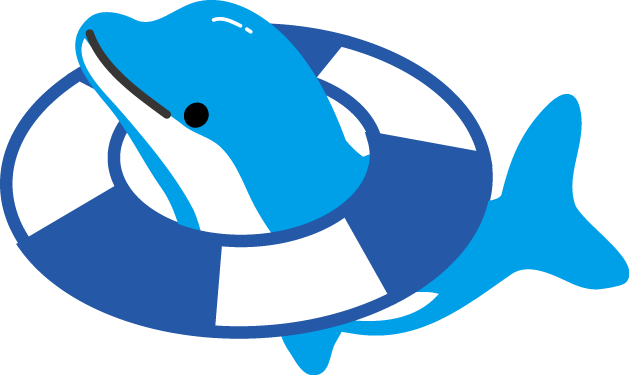 16:00– 17:30  IanBusiness English Café214:00-Jazz Sessionw/Robert3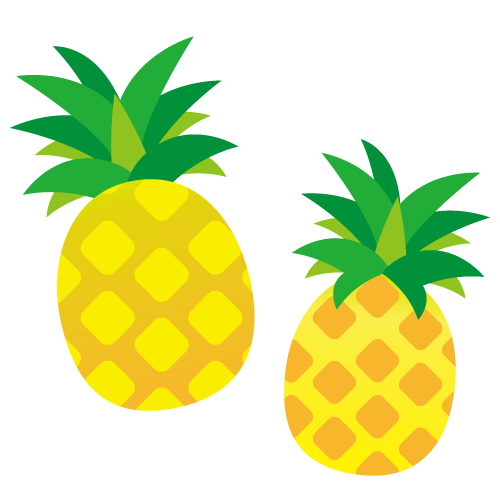 49:30 – 11:00 英会話(B/C)  Sam19:30-21:00お仕事帰りの英会話　　　TBA510:00 – 11:30  英会話(A)      Sam11:30 – 13:00  英会話(B/C)    Sam510:00 – 11:30  英会話(A)      Sam11:30 – 13:00  英会話(B/C)    Sam69:30 – 11:00 英会話(B/C)  Sam19:30-21:00TOEIC めざせ800点　Yuri69:30 – 11:00 英会話(B/C)  Sam19:30-21:00TOEIC めざせ800点　Yuri710:00 – 11:30  英会話(A)    Sam11:30 – 13:00  英会話(B/C)  Sam816:00– 17:30  IanBusiness English CaféSummer Vacation！　　　Aug. 9-1５　　　　　　　　　　　　　　　　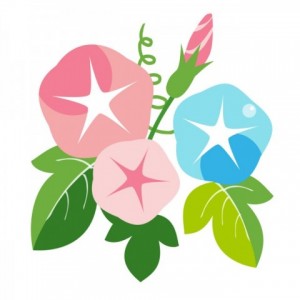 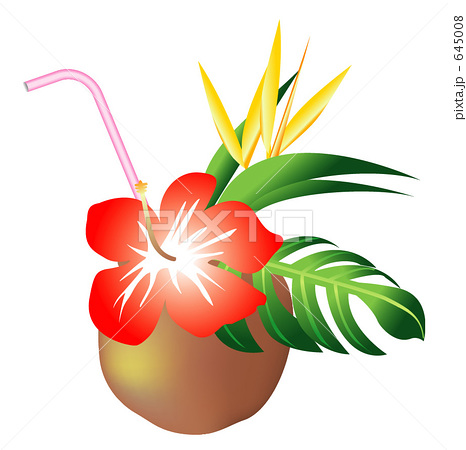 Summer Vacation！　　　Aug. 9-1５　　　　　　　　　　　　　　　　Summer Vacation！　　　Aug. 9-1５　　　　　　　　　　　　　　　　Summer Vacation！　　　Aug. 9-1５　　　　　　　　　　　　　　　　Summer Vacation！　　　Aug. 9-1５　　　　　　　　　　　　　　　　Summer Vacation！　　　Aug. 9-1５　　　　　　　　　　　　　　　　Summer Vacation！　　　Aug. 9-1５　　　　　　　　　　　　　　　　Summer Vacation！　　　Aug. 9-1５　　　　　　　　　　　　　　　　Summer Vacation！　　　Aug. 9-1５　　　　　　　　　　　　　　　　16　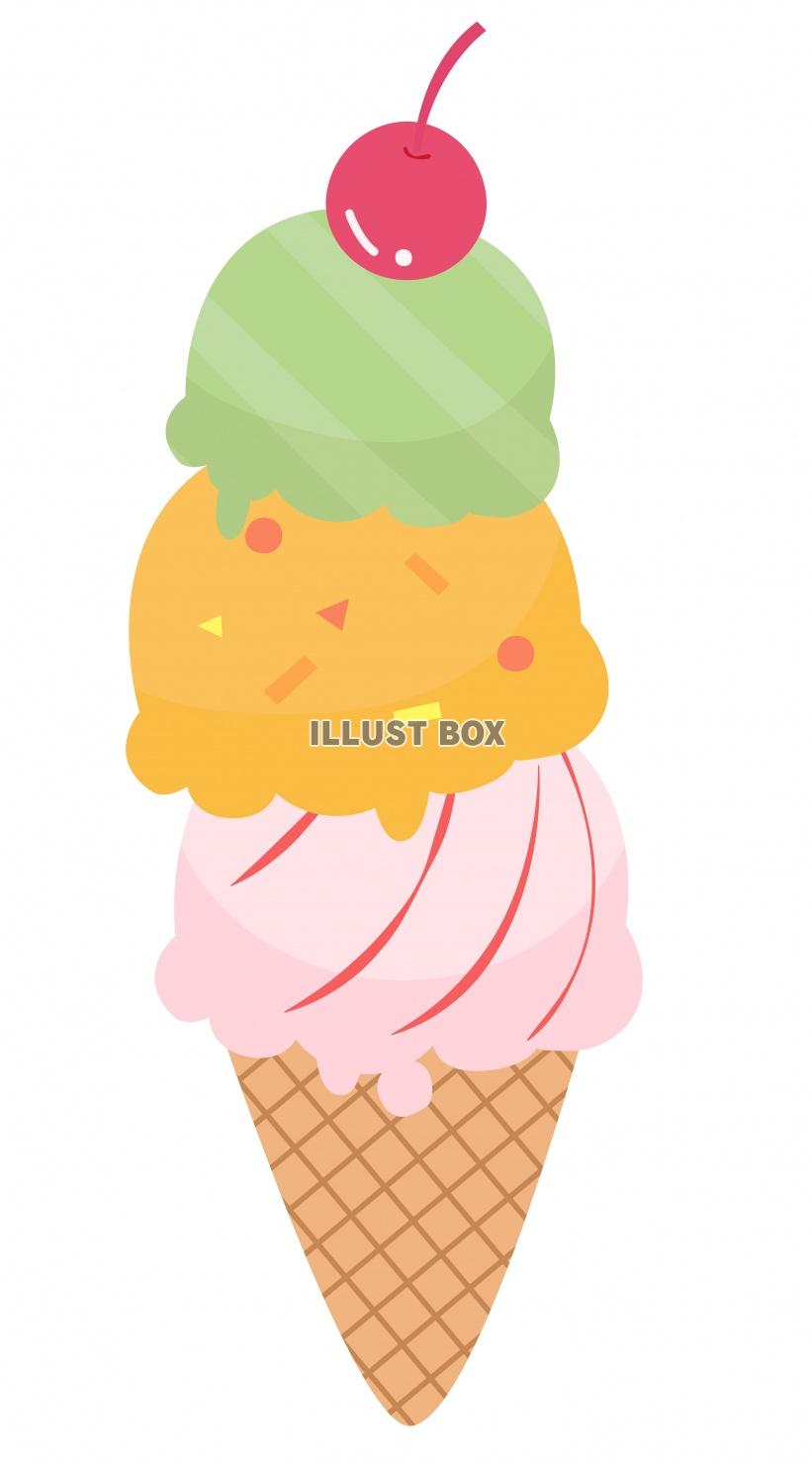 17189:30 – 11:00 英会話(B/C)  Sam1910:00 – 11:30  英会話(A)      Sam11:30 – 13:00  英会話(B/C)    Sam1910:00 – 11:30  英会話(A)      Sam11:30 – 13:00  英会話(B/C)    Sam20　9:30 – 11:00 英会話(B/C)  Sam19:30-21:00TOEIC めざせ800点　新田先生20　9:30 – 11:00 英会話(B/C)  Sam19:30-21:00TOEIC めざせ800点　新田先生21　10:00 – 11:30  英会話(A)    Sam11:30 – 13:00  英会話(B/C)  Sam2216:00 – 17:00  IanBusiness English Café23　24259:30 – 11:00 英会話(B/C)  Sam19:30-21:00お仕事帰りの英会話　　TBA　　　　　　　　　　　　　　26 10:00 – 11:30  英会話(A)      Sam11:30 – 13:00  英会話(B/C)    Sam27 9:30 – 11:00 英会話(B/C)  Sam27 9:30 – 11:00 英会話(B/C)  Sam28 10:00 – 11:30  英会話(A)    Sam11:30 – 13:00  英会話(B/C)  Sam28 10:00 – 11:30  英会話(A)    Sam11:30 – 13:00  英会話(B/C)  Sam2916:00 – 17:00  IanBusiness English Café